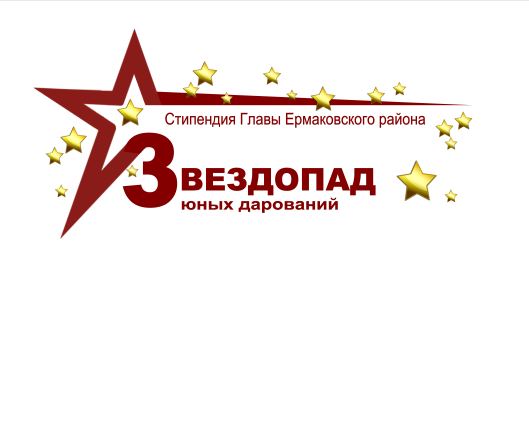 Рейтинговый лист кандидатов на присуждение стипендии                               Главы Ермаковского района                                    Номинация: Образование и наука - 2023 г.№ппФ.И.О.ОУКласс   Итоговый балл№ппФ.И.О.ОУКласс   Итоговый баллАндреева Полина АндреевнаМБОУ «Ермаковская СШ №2»11581Дудникова Варвара АлександровнаМБОУ «Нижнесуэтукская СШ»10542,1Руликова Юлия СергеевнаФилиал МБОУ «Разъезженская СШ» «Большереченская СШ»8296,2Тумашов Кирилл АндреевичМБОУ «Верхнеусинская СШ»11293Ретунская Александрина ВладимировнаМБОУ «Мигнинская СШ»8280Елизарова Алина ПетровнаМБОУ «Мигнинская СШ»11247Кондриков Константин АлександровичМБОУ ДО «Ермаковская СЮТ»7160Ситников Борис ИвановичМБОУ «Ермаковская СШ №2»8150Белогорская Анастасия ВитальевнаМБОУ «Новополтавская СШ»10133,6Меркушев Матвей ЮрьевичМБОУ «Ермаковская СШ №1»7130